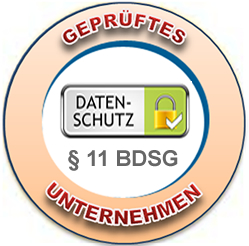 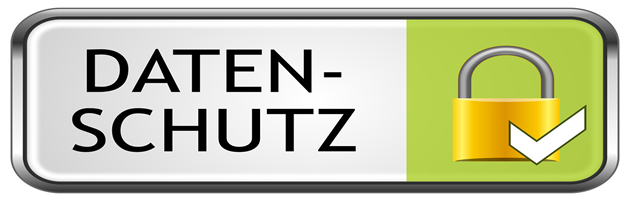 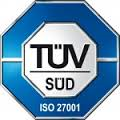 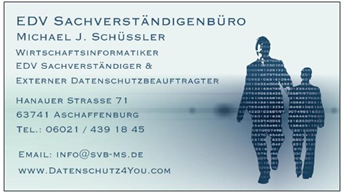 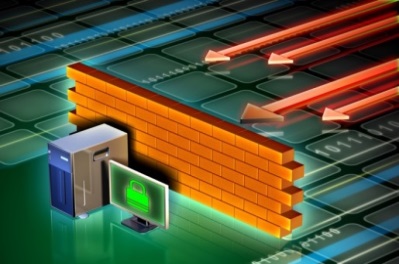 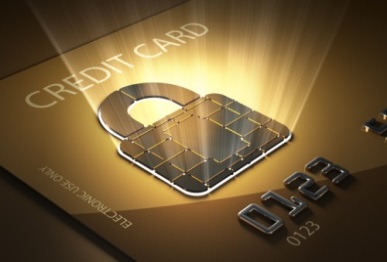 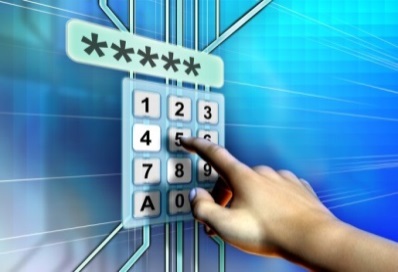 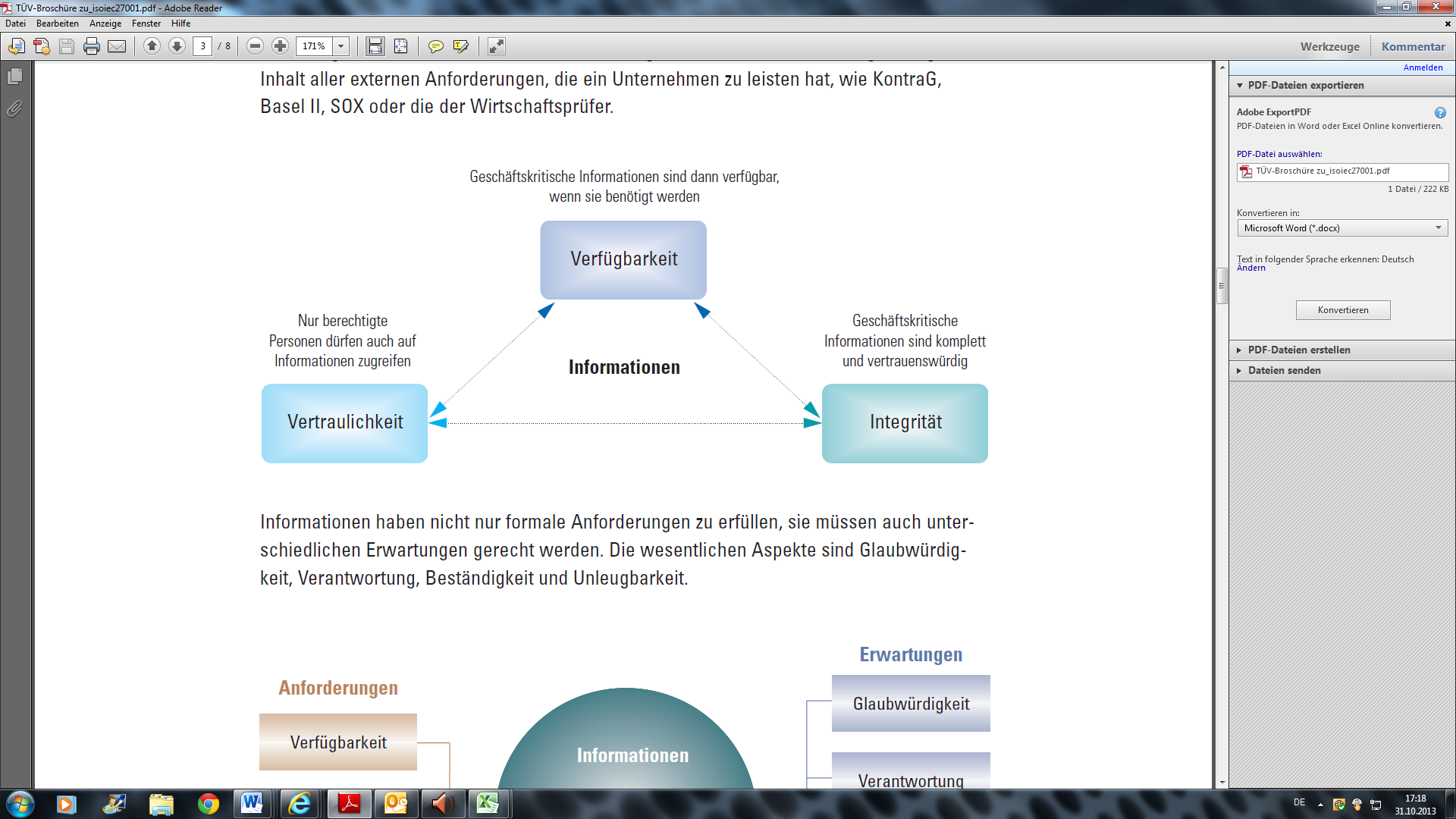 § 9 Technische und organisatorische Maßnahmen(BDSG)Öffentliche und nicht-öffentliche Stellen, die selbst oder im Auftrag personenbezogene Daten erheben, verarbeiten oder nutzen, haben die technischen und organisatorischen Maßnahmen zu treffen, die erforderlich sind, um die Ausführung der Vorschriften dieses Gesetzes, insbesondere die in der Anlage zu diesem Gesetz genannten Anforderungen, zu gewährleisten. Erforderlich sind Maßnahmen nur, wenn ihr Aufwand in einem angemessenen Verhältnis zu dem angestrebten Schutzzweck steht.Präambel - Datenschutz, Bitte beantworten Sie folgende FragenWieviel Personen Ihres Unternehmens verarbeiten ständig automatisiert
personenbezogen Daten?Weniger als 10		Mehr als 9	Wurde von Ihrem Unternehmen ein Datenschutzbeauftragter bestellt?Ja		Nein	 falls ja, bitten wir um die Übersendung des     Fachkundenachweises gemäß § 4f Abs. 2 Satz1(BDSG).Wurden Ihre Mitarbeiter im Datenschutz geschult?Ja		Nein	Führt Ihr Unternehmen Verfahrensverzeichnisse?Ja		Nein	Der Auftraggeber ist gesetzlich dazu verpflichtet sich von der Qualität des Auftragnehmers im Bereich des Datenschutzes zu überzeugen
gemäß § 11 Auftragsdatenverarbeitung, Abs. 2, Satz 1.Bitte geben Sie nachfolgend jeweils die getroffenen technischen und organisatorischen Maßnahmen Ihres Unternehmens an.Bei eindeutigen Verfahren oder Maßnahmen(unter allgemeine Beschreibung) reicht eine stichwortartige Benennung des Verfahrens z.B. („SSLv3“) aus. Bei Maßnahmen welcher einer Erläuterung bedürfen z.B. „Videoüberwachung“, sollte auch beschrieben werden welche Räume überwacht werden. Auch bei „Passwortverfahren“ ist es z. B. hilfreich, wenn Sie  die Mindestpasswortlänge, die Passwortkomplexität und den Passwortänderungszeitraum mit angeben.Alle Beschreibungen bzw. Daten dienen ausschließlich dem Auftraggeber zur Datenschutz-Qualitätsbewertung gemäß § 9 plus Anlage (BDSG). Die Daten werden nur für den Zweck für welchen sie erhoben wurden verarbeitet und streng vertraulich behandelt.Zutrittskontrolle gemäß § 9 plus Anlage Nr. 1Gemeint sind Maßnahmen um zu verhindern, dass Unbefugte Zutritt (räumlich zu verstehen) zu Datenverarbeitungsanlagen erhalten, mit welchen personenbezogene Daten verarbeitet werden - Gebäudesicherung, Räume Sicherung.Regelung der ZutrittskontrolleGebäudesicherungPersonenkontrolle beim Pförtner / Empfang					Protokollierung der Besucher							Tragepflicht von Besucher und -Berechtigungsausweisen			Videoüberwachung des Hauseingangs						Ist die Videoüberwachung gekennzeichnet					Alarmanlagen									Sicherung der RäumeSicherheitsschlösser								Schlüsselregelung (Schlüsselausgabe etc.)					Biometrische Benutzeridentifikation(z. B. Fingerabdruck) 			Chipkartenleser									Codeschlösser 									Sicherheitsverglasung								Abschließbare Serverkäfige(Protokollierung der Zutritte)			Lichtschranken / Bewegungsmelder						ZutrittskontrolleAllgemeine Beschreibung der Zutrittskontrolle:Zugangskontrolle gemäß § 9 plus Anlage Nr. 2Maßnahmen, die geeignet sind zu verhindern, dass Datenverarbeitungssysteme von Unbefugten genutzt werden können – Authentifikation.Regelung der ZugangskontrolleKomplexe Passwortvergabe							Authentifikation mit biometrischen Verfahren					Authentifikation mit Benutzername / Passwort					Zuordnung von Benutzerrechten							Erstellen von Benutzerprofilen							Zuordnung von Benutzerprofilen zu IT-Systemen				Gehäuseverriegelungen								Einsatz von VPN-Technologie							Einsatz von SSL-Verschlüsselung und Zertifikaten				Sperren von externen Schnittstellen (USB etc.)				Sperren von offenen  Netzwerkverbindungen					Einsatz von Intrusion Detection System (IDS)					Verschlüsselung von mobilen Datenträgern					Verschlüsselung von Smartphone-Inhalten					Einsatz von Anti-Viren-und Software						Verschlüsselung von Datenträgern in Laptops / Notebooks			Einsatz von Hardware-Firewall							Einsatz von Software-Firewall							LAN durch DMZ vom Internet separiert						Kritische Ports in Domain-Umgebung sind gesichert(z.B. 135) 		WPA2, NAT und integrierte Firewall für Router aktiv				ZugangskontrolleAllgemeine Beschreibung der Zugangskontrolle:Zugriffskontrolle gemäß § 9 plus Anlage Nr. 3Maßnahmen, die gewährleisten, dass die zur Benutzung eines Datenverarbeitungssystems Berechtigten ausschließlich auf die ihrer Zugriffsberechtigung unterliegenden Daten zugreifen können, und dass personenbezogene Daten bei der Verarbeitung, Nutzung und nach der Speicherung nicht unbefugt gelesen, kopiert, verändert oder entfernt werden können.Regelung der ZugriffskontrolleZugriffsberechtigungskonzept vorhanden					Verwaltung der Rechte durch Systemadministrator				Systemadmins wurden im Datenschutz geschult				Systemadmins wurden auf das Datengeheimnis verpflichtet			Die bes. Zweckbindung gemäß § 31 BDSG ist diesen bekannt		Passwortrichtlinie und Passwortwechsel sind Mitarbeitern bekannt		Protokollierung der Zugriffe(Logfiles)						Backupkonzept ist vorhanden(z.B. Großvater-Vater-Sohn Prinz.)		Sichere Aufbewahrung von Datenträgern ist gewährleistet			physische Löschung von Datenträgern vor Wiederverwendung		ordnungsgemäße Vernichtung von Datenträgern(DIN 32757)		Protokollierung der Vernichtung							Verschlüsselung von Datenträgern						ZugriffskontrolleAllgemeine Beschreibung der Zugangskontrolle:Weitergabekontrolle gemäß § 9 plus Anlage Nr. 4Maßnahmen, die gewährleisten, dass personenbezogene Daten bei der elektronischen Übertragung oder während ihres Transports oder ihrer Speicherung auf Datenträger nicht unbefugt gelesen, kopiert, verändert oder entfernt werden können, und dass überprüft und festgestellt werden kann, an welche Stellen eine Übermittlung personenbezogener Daten durch Einrichtungen zur Datenübertragung vorgesehen ist.Regelung der WeitergabekontrolleE-Mail-Verschlüsselung								Einsatz von digitalen Signaturen							Verschlüsselung der Datenträgern						Die Weitergabe von besonderen Arten von pbD gemäß§ 3 Abs. 9
(BDSG), erfolgt in anonymisierter oder pseudonymisierter Form		Weitergabe per SFTP-Servers							Detaillierte Protokollierungs- und Protokollauswertungssysteme vorh. 	Die Zurechenbarkeit und  Verbindlichkeit ist gegeben				Dokumentation der Empfänger von Daten					Bei der Datenübermittlung ins Ausland wird die Richtlinie 95/46/EG des Europäischen Parlaments beachtet						Benutzung sicherer Transportbehälter (Versiegelung)			Übergabe erfolgt gegen Quittung							WeitergabekontrolleAllgemeine Beschreibung der Zugangskontrolle:Eingabekontrolle gemäß § 9 plus Anlage Nr. 5Maßnahmen, die gewährleisten, dass nachträglich überprüft und festgestellt werden kann, ob und von wem personenbezogene Daten in Datenverarbeitungssysteme eingegeben, verändert oder entfernt worden sind.Über die Werkzeuge der Nutzerverwaltung und der damit verbundenen Rechteverwaltung muss nachvollziehbar sein, wer Neueingaben, Änderungen oder das Löschen personenbezogener und vertraulicher Informationen veranlasst hat.Regelung der EingabekontrolleGibt es einen Dateiverantwortlichen(Owner)					Vergabe von Rechten zur Eingabe, Änderung und Löschung von		
Daten auf Basis eines Berechtigungskonzepts	Protokollierung der Eingabe, Änderung und Löschung von Daten		Nachvollziehbarkeit der Eingabe, Änderung und Löschung von Daten
durch Speicherung der ID, Benutzername, Datum, Anlass etc.		Einsatz von Logfiles								Gibt es eine Applikationsübersicht, aus welcher hervorgeht, welche
Daten eingegeben, geändert und gelöscht werden können. 			EingabekontrolleAllgemeine Beschreibung der Zugangskontrolle:Auftragskontrolle gemäß § 9 plus Anlage Nr. 6Die verantwortliche Stelle bedient sich im Falle von § 11 einer anderen Stelle, die für sie im Auftrag und weisungsabhängig personenbezogene Daten erhebt, verarbeitet oder nutzt. Die Auftrag gebende Stelle bleibt im vollen Umfang für den Umgang mit ihren personenbezogenen Daten beim Dienstleister verantwortlich. Datenbewegungen zwischen Auftraggeber und Auftragnehmer stellen keine Datenübermittlungen im Sinne des BDSG dar (vgl. insoweit § 3 Abs. 8 Satz 3 BDSG). Sie werden gesetzlich einer internen Nutzung gleichgestellt und insoweit privilegiert.Regelung der Auftragskontrolle.Die Auftragnehmer werden unter besonderer Berücksichtigung der
Eignung gemäß § 11 Abs. 2, Satz 1 ausgewählt				 Die Aufträge werden schriftlich erteilt gemäß § 11 Abs. 2, Satz 2		
§ 11 Auftragsdatenverarbeitung - Abs. 2, Nr. 1 bis 10 (BDSG)Der Gegenstand und die Dauer des Auftrags wird festgelegt			
Die Art und der Zweck der vorgesehenen Erhebung, Verarbeitung oder Nutzung von Daten, der Kreis der Bertoffenen wird fixiert			
Der Nachweis zu § 9 plus Anlage wird eingeholt				
Die Berichtigung, Löschung und Sperrung von Daten werden fixiert	
Pflichten des Auftragnehmers, insbesondere die von ihm
vorzunehmenden Kontrollen werden festgelegt				
Unterauftragsverhältnisse bedürfen der Zustimmung des Auftraggebers	
Wirksame Kontrollrechte gegenüber dem Auftragnehmer vereinbart	
Mitzuteilende Verstöße des Auftragnehmers sind vereinbart			
der Umfang der Weisungsbefugnisse, die sich der Auftraggeber
gegenüber dem Auftragnehmer vorbehält werden vereinbart		
die Rückgabe überlassener Datenträger und die Löschung beim Auftragnehmer gespeicherter Daten nach Beendigung des Auftrags
werden vereinbart									AuftragskontrolleAllgemeine Beschreibung der Auftragskontrolle:Verfügbarkeitskontrolle gemäß § 9 plus Anlage Nr. 7Maßnahmen, die gewährleisten, dass personenbezogene Daten gegen zufällige Zerstörung oder Verlust geschützt sind, z.B. durch Datensicherungen, Backups.Regelung der Verfügbarkeitskontrolle.Unterbrechungsfreie Stromversorgung (USV)					Klimaanlage in Serverräumen							Überwachung von Temperatur und Feuchtigkeit in Serverräumen		Kabelverlegung nach DIN 18015							Schutzsteckdosenleisten in Serverräumen					Feuer- und Rauchmeldeanlagen							Feuerlöschgeräte in Serverräumen						Alarmmeldung bei unberechtigten Zutritten zu Serverräumen		Erstellen eines Backup- und Recoverykonzeptes				Test von Wiederanlaufplänen							Erstellen eines Notfallplans							Aufbewahrung von Datensicherung an einem sicheren und
ausgelagertem Ort									IT Brandnorm, Feuer  - EN-1047-2						Einbruchssicherheit, Fremdzugriff Norm - EN-1627 / EN-1630		VerfügbarkeitskontrolleAllgemeine Beschreibung der Verfügbarkeitskontrolle:Trennungsgebot gemäß § 9 plus Anlage Nr. 8Maßnahmen, die gewährleisten, dass zu unterschiedlichen Zwecken erhobene Daten getrennt verarbeitet werden können.Regelung des TrennungsgebotesDaten werden ausschließlich zum Zweck der Erhebung verarbeitet	bei der Auftragsverarbeitung, erfolgt die Verarbeitung der Daten
ausschließlich zum vereinbarten Zweck						physikalisch getrennte Speicherung auf gesonderten Systemen
oder Datenträgern									Erstellung eines BerechtigungskonzeptsTrennung der Referenzdatei(Tabelle) bei pseudonymisierten Daten und
der Aufbewahrung in einem abgesicherten IT-System			Trennung von Produktiv- und Testsystem										, den 				
Ort						Datum		- Unterschrift Auftragnehmer -		